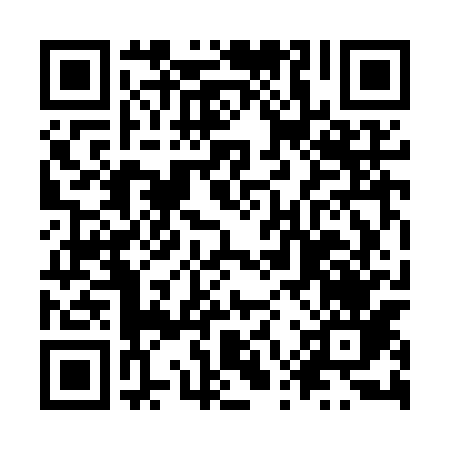 Ramadan times for Kuslin, PolandMon 11 Mar 2024 - Wed 10 Apr 2024High Latitude Method: Angle Based RulePrayer Calculation Method: Muslim World LeagueAsar Calculation Method: HanafiPrayer times provided by https://www.salahtimes.comDateDayFajrSuhurSunriseDhuhrAsrIftarMaghribIsha11Mon4:244:246:1812:053:565:535:537:4012Tue4:214:216:1512:043:585:555:557:4213Wed4:194:196:1312:043:595:565:567:4414Thu4:164:166:1112:044:015:585:587:4615Fri4:144:146:0812:044:026:006:007:4816Sat4:114:116:0612:034:036:026:027:5017Sun4:084:086:0412:034:056:036:037:5218Mon4:064:066:0112:034:066:056:057:5419Tue4:034:035:5912:024:086:076:077:5620Wed4:004:005:5712:024:096:096:097:5821Thu3:583:585:5412:024:116:106:108:0022Fri3:553:555:5212:014:126:126:128:0223Sat3:523:525:4912:014:136:146:148:0424Sun3:503:505:4712:014:156:166:168:0625Mon3:473:475:4512:014:166:176:178:0826Tue3:443:445:4212:004:176:196:198:1027Wed3:413:415:4012:004:196:216:218:1328Thu3:383:385:3812:004:206:236:238:1529Fri3:363:365:3511:594:216:246:248:1730Sat3:333:335:3311:594:236:266:268:1931Sun4:304:306:3112:595:247:287:289:211Mon4:274:276:2812:585:257:307:309:242Tue4:244:246:2612:585:267:317:319:263Wed4:214:216:2412:585:287:337:339:284Thu4:184:186:2112:585:297:357:359:315Fri4:154:156:1912:575:307:377:379:336Sat4:124:126:1712:575:317:387:389:357Sun4:094:096:1512:575:337:407:409:388Mon4:064:066:1212:565:347:427:429:409Tue4:034:036:1012:565:357:437:439:4310Wed4:004:006:0812:565:367:457:459:45